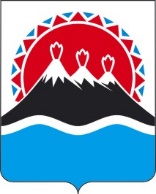 МИНИСТЕРСТВО ПО ДЕЛАМ МЕСТНОГО САМОУПРАВЛЕНИЯ И РАЗВИТИЮ КОРЯКСКОГО ОКРУГА КАМЧАТСКОГО КРАЯПРИКАЗВ соответствии с частью 6 статьи 26 Устава Камчатского края, в целях содействия развитию местного самоуправления на территории Камчатского края путем выявления перспективных специалистов и привлечения новых кадров для решения задач, стоящих перед муниципальными образованиями в Камчатском крае, и для модернизации муниципального управления в Камчатском крае ПРИКАЗЫВАЮ:1. Ежегодно проводить отбор кадров для органов местного самоуправления муниципальных образований в Камчатском крае.2. Утвердить Положение об отборе кадров для органов местного самоуправления муниципальных образований в Камчатском крае согласно приложению 1 к настоящему приказу.3. Отделу мониторинга и организационно-методической работы Управления по взаимодействию с органами местного самоуправления Министерства по делам местного самоуправления и развитию Корякского округа Камчатского края обеспечить проведение отбора кадров для органов местного самоуправления муниципальных образований в Камчатском крае.4. Расходы на проведение отбора кадров для органов местного самоуправления в Камчатском крае производить за счет средств, предусмотренных сметой расходов Министерства по делам местного самоуправления и развитию Корякского округа Камчатского края.5. Настоящий приказ вступает в силу после его официального опубликования.6. Контроль за исполнением настоящего приказа возложить на заместителя Министра – начальника Управления по развитию Корякского округа Министерства по делам местного самоуправления и развитию Корякского округа Камчатского края.Приложение к приказу Министерствапо делам местного самоуправления и развитию Корякского округа Камчатского краяПоложение об отборе кадров для органов местного самоуправления муниципальных образований в Камчатском краеОбщие положения1. Настоящее Положение определяет порядок организации и проведения отбора кадров для органов местного самоуправления муниципальных образований в Камчатском крае (далее – кадровый отбор).2. Основными целями проведения кадрового отбора являются:1) содействие развитию местного самоуправления на территории Камчатского края;2) выявление перспективных специалистов и привлечение новых кадров для решения задач, стоящих перед органами местного самоуправления;3) модернизация муниципального управления в Камчатском крае;4) реализация прав работников на должностной рост и участие в муниципальном управлении.3. Задачами кадрового отбора являются:1) проведение комплексной многоступенчатой оценки участников кадрового отбора;2) повышение профессиональной и управленческой компетенции лиц, проходящих кадровый отбор;3) включение участников, прошедших кадровый отбор, в базу данных перспективных руководителей.4. Кадровый отбор проводится Министерством по делам местного самоуправления и развитию Корякского округа Камчатского края (далее – Министерство) по мере необходимости, но не реже 1 раза в год, на основании приказа Министерства о начале проведения кадрового отбора.5. Организационно-документационное обеспечение проведения кадрового отбора, награждения участников, прошедших кадровый отбор, в том числе изготовление дипломов осуществляется отделом мониторинга и организационно-методической работы Управления по взаимодействию с органами местного самоуправления Министерства (далее – организатор).6. Кадровый отбор проводится по двум целевым группам:1) первая целевая группа – муниципальные должности;2) вторая целевая группа – высшие и главные должности муниципальной службы (главы администраций, заместители глав администраций).7. По результатам кадрового отбора формируется перечень участников, прошедших кадровый отбор, сведения о которых размещаются на странице Министерства на официальном сайте исполнительных органов Камчатского края в информационно-телекоммуникационной сети «Интернет», в разделе «Команда лучших. КАМЧАТКА», и включаются в базу данных перспективных руководителей и специалистов.Участники кадрового отбора8. В кадровом отборе имеют право участвовать граждане Российской Федерации, не достигшие предельного возраста, установленного для замещения должности в соответствии с законодательством Российской Федерации, отвечающие следующим требованиям:1) наличие высшего образования (специалитет, магистратура);2) наличие не менее трех лет стажа муниципальной (государственной) службы (стажа работы по специальности, направлению подготовки);3) отсутствие судимости (неснятой или непогашенной в установленном федеральным законом порядке).Размещение информации о проведении кадрового отбора и информирование участников кадрового отбора9. Организатор размещает объявление о начале проведения кадрового отбора (далее – объявление) в средствах массовой информации, а также на странице Министерства на официальном сайте исполнительных органов Камчатского края в информационно-телекоммуникационной сети «Интернет» не позднее трех рабочих дней со дня издания Министерством приказа, указанного в части 4 настоящего положения.10. Объявление должно содержать дату начала проведения кадрового отбора, период его проведения, дату начала и окончания приема личных заявлений, требования, предъявляемые к участникам кадрового отбора, перечень документов, необходимых для участия в кадровом отборе, контактные данные организатора.11. Информирование участников кадрового отбора о результатах прохождения ими кадрового отбора и доведение до них иной значимой информации (в том числе о времени и месте каждого последующего этапа кадрового отбора) обеспечивается организатором любым доступным способом в сроки, обеспечивающие участникам кадрового отбора возможность его дальнейшего прохождения.12. В случае не прохождения участником кадрового отбора очередного этапа кадрового отбора, организатор незамедлительно информирует об этом участника, не прошедшего кадровый отбор, любым доступным способом.Этапы проведения кадрового отбора13. Кадровый отбор состоит из следующих этапов:1) первый этап – проверка документов, составление списков участников отбора;2) второй этап – тестирование;3) третий этап – индивидуальное собеседование;4) четвертый этап – модульные тренинг-курсы;5) пятый этап – контрольное тестирование.14. Первый, второй, четвертый и пятый этапы кадрового отбора проводятся организатором, третий этап – экспертным советом.15. По результатам прохождения этапов кадрового отбора участникам кадрового отбора присваиваются баллы, за исключением первого и четвертого этапов кадрового отбора, которые не оцениваются.16. Результаты прохождения участниками кадрового отбора второго, четвертого и пятого этапов кадрового отбора направляются организатором в экспертный совет для выполнения возложенных на него функций в соответствии с частью 48 настоящего положения.Первый этап кадрового отбора17. По результатам первого этапа кадрового отбора организатором составляется список участников кадрового отбора. 18. Составление списков участников кадрового отбора осуществляется на основании их личных заявлений, составленных по форме согласно приложению 1 к настоящему положению.19. Личные заявления направляются организатору в сроки, указанные в объявлении, по адресу: г. Петропавловск-Камчатский, ул. Ленинградская, 118, или по электронной почте atr@kamgov.ru.20. К личному заявлению прилагаются следующие документы:1) заполненная и подписанная анкета по форме, согласно приложению 2 к настоящему положению, с фотографией;2) копия паспорта гражданина Российской Федерации или заменяющего его документа;3) копия документа об образовании;4) согласие на обработку, проверку, распространение персональных данных по форме, согласно приложению 3 к настоящему положению.21. Организатор по мере поступления личных заявлений осуществляет проверку соответствия участников кадрового отбора и представленных ими документов требованиям, установленным частями 8, 18 и 20 настоящего положения.22. В случае несоответствия участника кадрового отбора и (или) представленных документов требованиям, установленным частями 8, 18 и 20 настоящего положения, а также в случае поступления личного заявления по истечении срока приема личных заявлений, указанного в объявлении, организатор возвращает личное заявление и документы подавшему их лицу в течение трех рабочих дней с даты их поступления.23. Список участников кадрового отбора составляется на следующий рабочий день после окончания срока приема личных заявлений, указанного в объявлении.Второй этап кадрового отбора24. Второй этап кадрового отбора представляет собой тестирование включенных в список участников кадрового отбора.25. Количество, тематика и формат тестов определяются организатором.26. Участники кадрового отбора, прошедшие тесты и набравшие за каждый тест не менее половины от максимально возможного числа баллов (из расчета 1 балл – 1 правильный ответ), допускаются к третьему этапу кадрового отбора.27. Участники кадрового отбора, не набравшие необходимого числа баллов, признаются не прошедшими кадровый отбор.Третий этап кадрового отбора28. Третий этап кадрового отбора представляет собой индивидуальное собеседование, проводимое экспертным советом с каждым участником кадрового отбора.29. При проведении собеседования оцениваются профессиональные знания и навыки, деловые, индивидуально-психологические качества участников (в том числе характер, ясность и структурированность в изложении мыслей, убедительность аргументации, лидерские качества, широта кругозора, полнота ответов на задаваемые вопросы).30. Собеседование оценивается экспертным советом от 0 до 10 баллов и считается пройденным при получении участником кадрового отбора не менее 5 баллов.31. Участник кадрового отбора, не набравший на данном этапе кадрового отбора необходимого числа баллов, признается экспертным советом непрошедшим кадровый отбор.Четвертый этап кадрового отбора32. На четвертом этапе кадрового отбора участники проходят тренинг-курсы по модулям «Муниципальное управление», «Бюджет», «Административно-территориальное устройство Камчатского края» и другим (на выбор организатора).33. Тренинг-курсы проводятся как самостоятельно организатором, так и с привлечением представителей исполнительных органов Камчатского края, органов местного самоуправления и иных организаций.34. Тренинг-курсы не являются дополнительной профессиональной программой.35. Четвертый этап кадрового отбора считается пройденным участником кадрового отбора при прохождении всех модулей. Такой участник допускается организатором до прохождения пятого этапа кадрового отбора.36. Участник кадрового отбора, не прошедший всех модулей, считается не прошедшими кадровый отбор.Пятый этап кадрового отбора37. Пятый этап кадрового отбора представляет собой контрольное тестирование участников кадрового отбора.38. Формат контрольного теста определяется организатором.39. Пятый этап считается пройденным, если участником кадрового отбора набрано не менее половины от максимально возможного числа баллов (из расчета 1 балл – 1 правильный ответ).40. Участник кадрового отбора, не набравший необходимого числа баллов, считается не прошедшим кадровый отбор. Определение участников, прошедших кадровый отбор41. Участники, прошедшие кадровый отбор, определяются экспертным советом на итоговом заседании, на котором формируется итоговый протокол с суммарным рейтингом каждого участника.42. Суммарный рейтинг – это сумма баллов, полученных участником кадрового отбора за каждый этап отбора, подлежащий оценке.43. Участники, прошедшие кадровый отбор, в торжественной обстановке награждаются дипломами «Команда лучших. КАМЧАТКА».44. Информирование о результатах кадрового отбора, времени и месте награждения участников, прошедших кадровый отбор, осуществляется организатором. Экспертный совет45. Экспертный совет состоит из председателя, заместителя председателя, секретаря и членов экспертного совета.46. Персональный состав экспертного совета утверждается приказом Министерства.47. В случае временного отсутствия секретаря его обязанности по поручению председательствующего на заседании экспертного совета возлагаются на одного из членов экспертного совета.48. Функции экспертного совета:1) проводит третий этап кадрового отбора;2) формирует суммарный рейтинг каждого участника кадрового отбора;3) принимает по итогам кадрового отбора решение об определении перечня участников, прошедших кадровый отбор.49. Экспертный совет правомочен проводить заседания и принимать решения, если на его заседании присутствует не менее половины членов экспертного совета.50. Решение экспертного совета принимается открытым голосованием простым большинством голосов присутствующих на заседании членов экспертного совета.51. Решения экспертного совета оформляются протоколами, которые подписываются председателем и секретарем экспертного совета.Приложение 1 к положению об отборе кадров для органовместного самоуправлениямуниципальных образований в Камчатском краеформаМинистерство по делам местного самоуправления и развитию Корякского округа Камчатского краяот________________________________________________________________________фамилия, имя, отчество (при наличии)__________________________________________________________________________(место работы, должность)__________________________________________________________________________ЗАЯВЛЕНИЕо допуске к участию в кадровом отборедля органов местного самоуправления муниципальных образований в Камчатском крае <*>Прошу допустить меня к участию в кадровом отборе для органов местного самоуправления муниципальных образований в Камчатском крае. С условиями отбора ознакомлен(а) и согласен(а).Прилагаю следующие документы (перечислить):1.______________________________________________________________________;2.______________________________________________________________________;3.______________________________________________________________________;4.______________________________________________________________________;5.______________________________________________________________________.__________________                         _______________________________________               дата                                                     фамилия, имя, отчество (при наличии), подпись<*> Заполняется участником кадрового отбора собственноручноПриложение 2 к положению об отборе кадров для органовместного самоуправлениямуниципальных образований в Камчатском краеформаАНКЕТАФамилия ______________________________________________Имя __________________________________________________  Отчество (при наличии)______________________________________О себе сообщаю следующие сведения:Пол:___________________________________________________________________________Дата рождения: "__"_______ ___ г., возраст (количество полных лет)___________________________________________________________________________Гражданство:___________________________________________________________________________Адрес регистрации и фактического проживания:______________________________________________________________________________________________________________________________________________________Номер контактного телефона:___________________________________________________________________________Образование:___________________________________________________________________________Наименование учебного заведения, год окончания:_________________________________________________________________________________________________________________________________________________________________________________________________________________________________Профессия (специальность), квалификация (в соответствии с  документами,удостоверяющими профессиональную квалификацию):______________________________________________________________________________________________________________________________________________________Место работы (должность):______________________________________________________________________________________________________________________________________________________Стаж работы (с указанием периодов работы на руководящих должностях (при наличии):___________________________________________________________________________Отношение к воинской обязанности и воинское звание: ______________________________________________________________________________________________________Были ли Вы судимы, когда и за что: ____________________________________________Состоите ли Вы в политической партии, в какой: ____________________________________________________________________________________________________________Желаемый уровень заработной платы: __________________________________________Дополнительные сведения (государственные награды,  участие  в  выборныхпредставительных  органах,  а  также другая информация, которую оформляемыйжелает сообщить о себе): ______________________________________________________________________________________________________________________________________________________________________________________________________________________________________________________________________________________    "__"_________ ____ г.                    ______________________________                                                                    (подпись гражданина)Приложение 3 к положению об отборе кадров для органовместного самоуправлениямуниципальных образований в Камчатском краеформаСогласие на обработку персональных данных для участия в отборе кадров для органов местного самоуправления муниципальных образований в Камчатском крае <*>Я ,___________________________________________________________________________фамилия, имя, отчество (при наличии)даю свое согласие на обработку своих персональных данных для участия в отборе кадров для органов местного самоуправления в Камчатском крае. Перечень персональных данных, передаваемых в Министерство по делам местного самоуправления и развитию Корякского округа Камчатского края (в том числе в экспертный совет) на обработку: анкета с фотографией, паспорт гражданина Российской Федерации или заменяющий его документ; документ об образовании (пол, возраст, дата и место рождения, номер основного документа, удостоверяющего личность, сведения о дате выдачи указанного документа и выдавшем его органе, адрес регистрации по месту жительства, адрес фактического проживания, номер телефона, адрес электронной почты, образование, место работы, стаж работы).Разрешаю оператору производить автоматизированную, а также осуществляемую без использования средств автоматизации обработку моих персональных данных, а именно: сбор, запись, систематизацию, накопление, хранение, уточнение (обновление, изменение), извлечение, использование, передачу (предоставление, доступ), обезличивание, блокирование, удаление, уничтожение.Гарантирую, что представленная мной информация является полной, точной и достоверной, а также что при представлении информации не нарушаются действующее законодательство Российской Федерации, законные права и интересы третьих лиц. Вся представленная информация заполнена мною в отношении себя лично.Настоящее согласие действует в течение всего периода хранения персональных данных, если иное не предусмотрено законодательством Российской Федерации.<*> Заполняется участником кадрового отбора собственноручно[Дата регистрации] № [Номер документа]г. Петропавловск-КамчатскийО проведении отбора кадров для органов местного самоуправления муниципальных образований в Камчатском краеМинистр[горизонтальный штамп подписи 1]Д.А. Прудкийот[REGDATESTAMP]№[REGNUMSTAMP]от[REGDATESTAMP]№[REGNUMSTAMP]от[REGDATESTAMP]№[REGNUMSTAMP]от[REGDATESTAMP]№[REGNUMSTAMP]__ ___________ 20_ г._______________________фамилия, имя, отчество (при наличии)         ___________________        подпись